HT200008 Identify your Apple TV modelLearn how to identify your Apple TV by its model number and other details.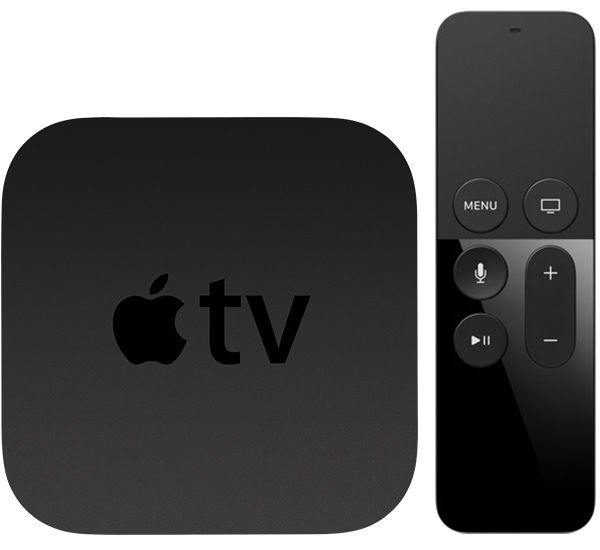 Apple TV (4th generation) Year introduced: 2015Color: BlackCapacity: 32 or 64 GBModel number: A1625Siri Remote or Apple TV Remote*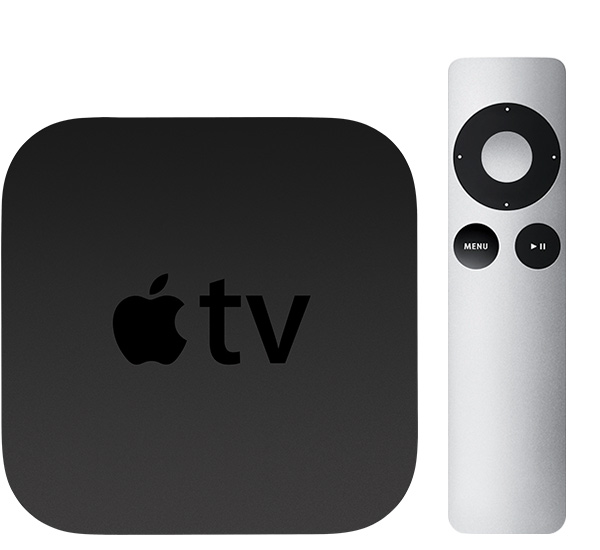 Apple TV (3rd generation)Year introduced: 2012Color: BlackModel number: A1427 or A1469 for Rev AApple Remote (aluminum)Apple TV (2nd generation)Year introduced: 2010Color: BlackModel number: A1378Apple Remote (aluminum)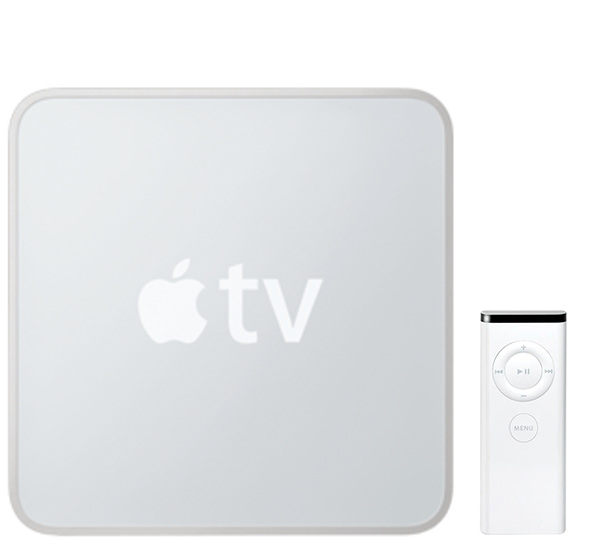 Apple TV (1st generation)Year introduced: 2007Color: SilverCapacity: 40 or 160 GBModel number: A1218Apple Remote (white)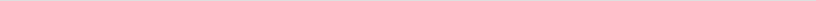 Identifying featuresSee the ports and connectors for each model below. 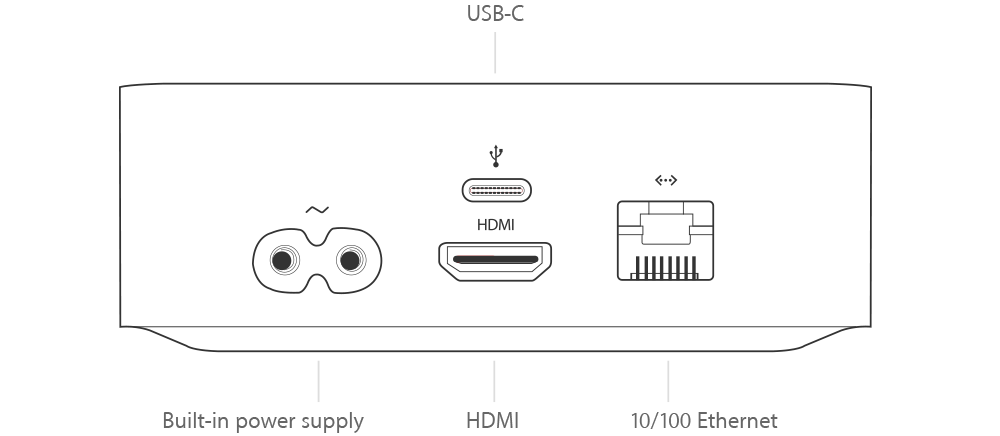 Apple TV (4th generation)HDMI 1.4 (720p or 1080p)10/100BASE-T EthernetWi-Fi (802.11a/b/g/n/ac with MIMO)Bluetooth 4.0 wireless technologyIR receiverUSB‑C (for service and support)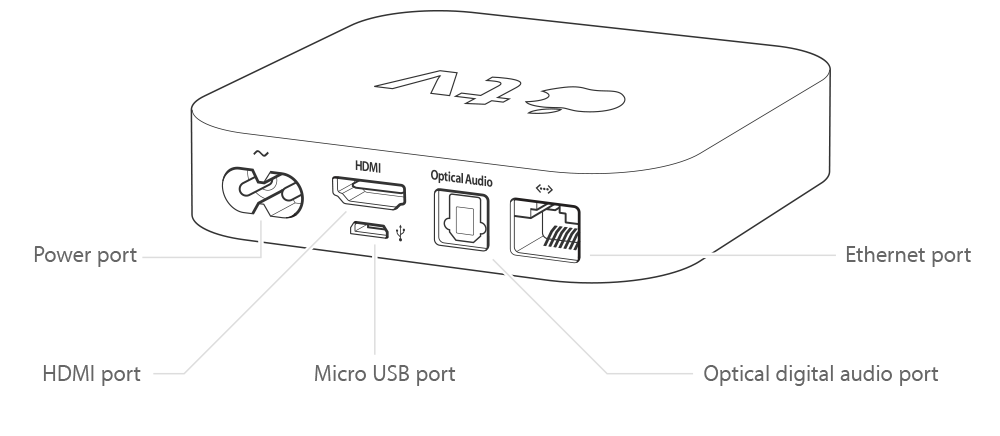 Apple TV (3rd generation)HDMI (720p or 1080p)10/100BASE-T EthernetWi-Fi (802.11a/b/g/n)Optical audioIR receiverMicro-USB (for service and support)Apple TV (2nd generation)HDMI (720p)10/100BASE-T EthernetWi-Fi (802.11a/b/g/n)Optical audioIR receiverMicro-USB (for service and support)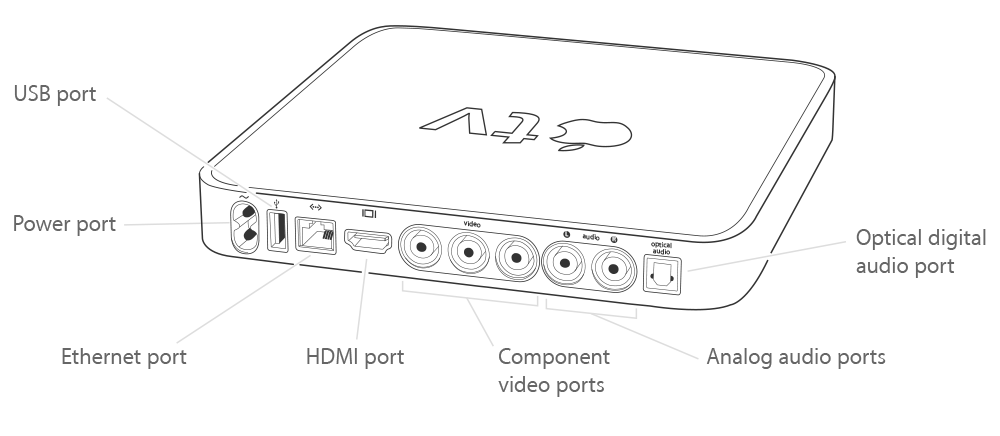 Apple TV (1st generation)HDMI and component video (480p or 720p)10/100BASE-T EthernetWi-Fi (802.11b/g/n)  Optical and RCA stereo audioIR receiverUSB 2.0 (for service and support)Identify your modelYou can find the model number of your Apple TV in three places. This number identifies your device. For example, since Apple TV (2nd and 3rd generation) look alike, you need the model number to tell them apart.Check SettingsFrom the Apple TV Home screen, choose Settings > General > About and check the Model.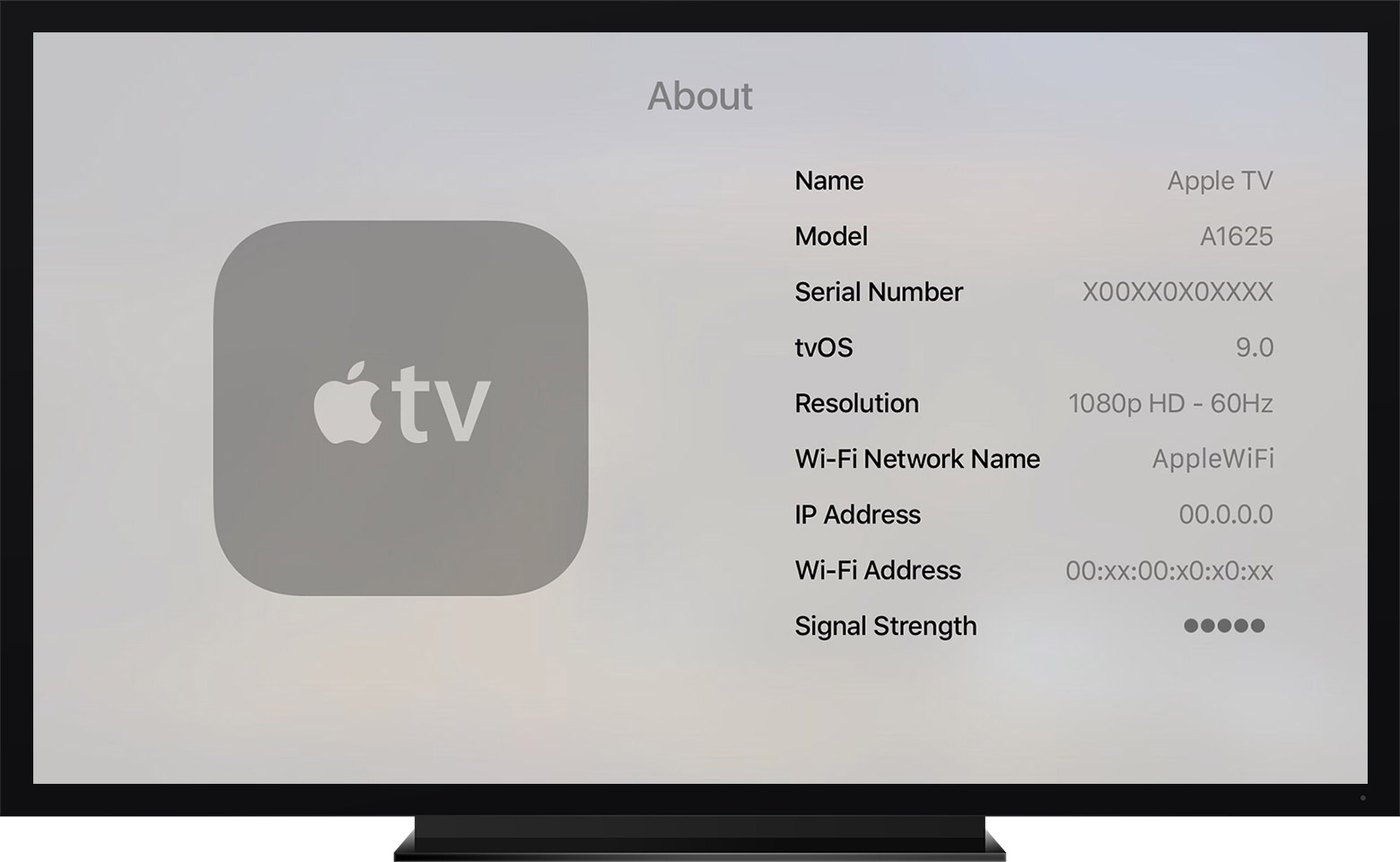 Check the bottom of your Apple TVTo see the model number, check the information label on the bottom of your Apple TV.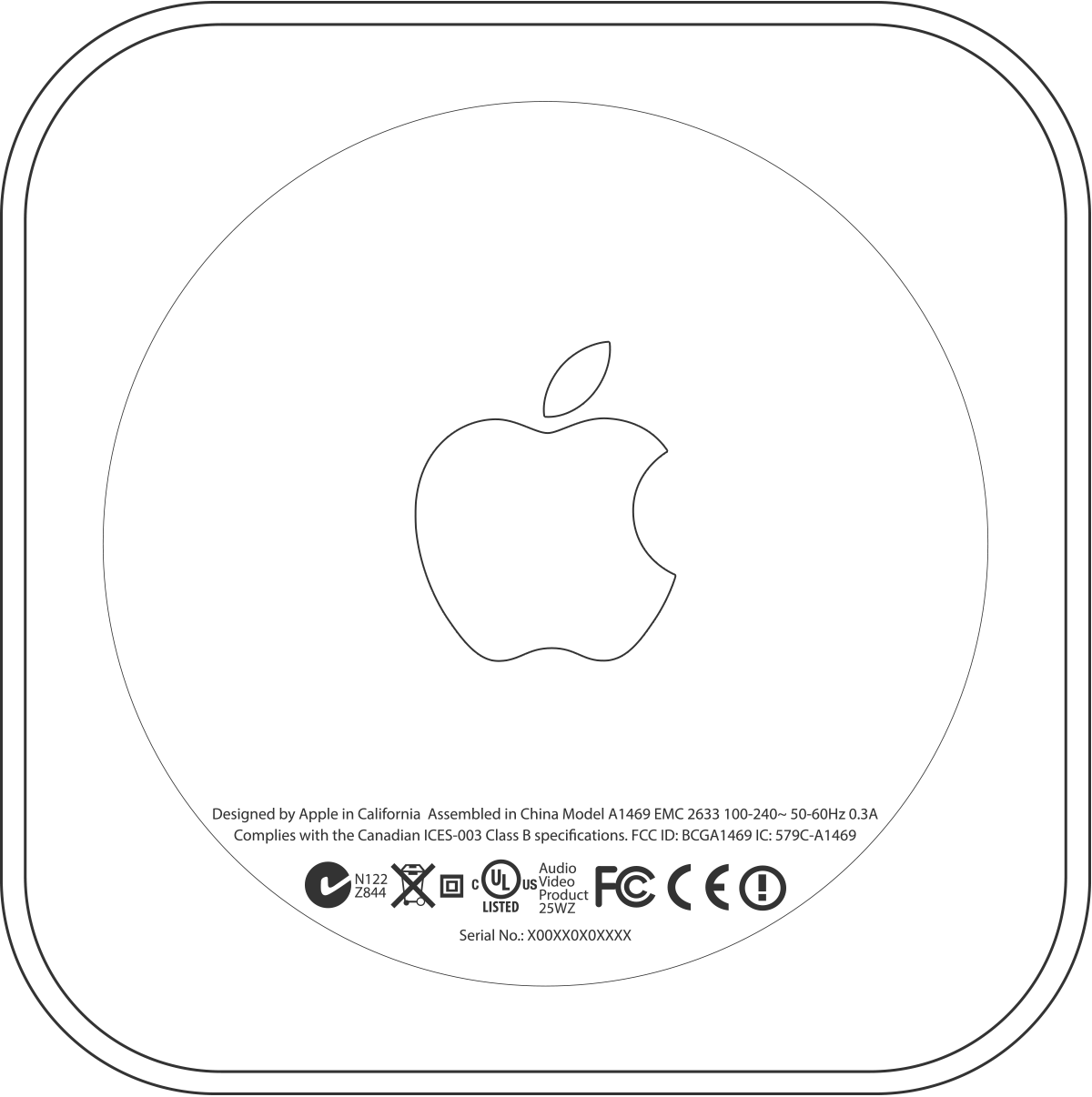 Check the boxTo find the model number, check the back of the box that your Apple TV came in.*Apple TV (4th generation) ships with the same remote everywhere. In countries and regions that support Siri, the remote is called Siri Remote. Elsewhere, it’s called Apple TV Remote. Siri works on either remote as long as your Apple TV (4th generation) is set up with a language and country or region that supports Siri.Apple TV (config) codesYou can use the last three or four characters of the product's serial number (the configuration code) to determine the Apple TV model.Helpful?Yes NoArticle: HT200008Last Modified: 02/04/2017Radar Number: 24300242 View >Open tickets in radarRelatedHow To Find system information on Apple TV   Change the name of your Apple TV   Identify your Apple TV remote   iOS: Use AirPlay Mirroring   Use Siri on your Apple TV (4th generation)   About Apple TV (2nd and 3rd generation) software updates   About the security content of Apple TV 7.2   About the security content of Apple TV 7 Apple Developer Support WWDR: Certificates, Identifiers & Profiles OverviewConfigcodeDate introducedModelModel numberModel identifierG9RMOctober 2015Apple TV (4th generation) (32GB)A1625Apple5,3GXH8October 2015Apple TV (4th generation) (64GB)A1625Apple5,3FF54March 2012Apple TV (3rd generation) Rev AA1469AppleTV3,2DRHNMarch 2012Apple TV (3rd generation)A1427AppleTV3,1DHJMSeptember 2010Apple TV (2nd generation)A1378AppleTV2,1DHJKSeptember 2010Apple TV (2nd generation)A1378AppleTV2,1DHJHSeptember 2010Apple TV (2nd generation)A1378AppleTV2,1DDR5September 2010Apple TV (2nd generation)A1378AppleTV2,1YR4September 2009Apple TV (1st generation)A1218AppleTV1,1XVDSeptember 2009Apple TV (1st generation)A1218AppleTV1,1YSTSeptember 2009Apple TV (1st generation)A1218AppleTV1,1YSSSeptember 2009Apple TV (1st generation)A1218AppleTV1,1YSVSeptember 2009Apple TV (1st generation)A1218AppleTV1,1YSWSeptember 2009Apple TV (1st generation)A1218AppleTV1,1XVGSeptember 2009Apple TV (1st generation)A1218AppleTV1,1XVESeptember 2009Apple TV (1st generation)A1218AppleTV1,1WH7September 2009Apple TV (1st generation)A1218AppleTV1,1XVFSeptember 2009Apple TV (1st generation)A1218AppleTV1,1YSUSeptember 2009Apple TV (1st generation)A1218AppleTV1,1XVCSeptember 2009Apple TV (1st generation)A1218AppleTV1,1